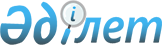 Об организации оплачиваемых общественных работ в 2012 годуПостановление акимата города Лисаковска Костанайской области от 10 января 2012 года № 2. Зарегистрировано Управлением юстиции города Лисаковска Костанайской области 25 января 2012 года № 9-4-198

      В соответствии с подпунктом 13) пункта 1 статьи 31 Закона Республики Казахстан от 23 января 2001 года "О местном государственном управлении и самоуправлении в Республике Казахстан", подпунктом 5) статьи 7, пунктом 5 статьи 20 Закона Республики Казахстан от 23 января 2001 года "О занятости населения", постановлением Правительства Республики Казахстан от 19 июня 2001 года № 836 "О мерах по реализации Закона Республики Казахстан от 23 января 2001 года "О занятости населения", акимат города Лисаковска ПОСТАНОВЛЯЕТ:



      1. Утвердить прилагаемый перечень организаций, виды, объемы и конкретные условия общественных работ, размер оплаты труда безработных, участвующих в общественных работах и источник их финансирования.



      2. Определить, что социальные отчисления в Государственный фонд социального страхования, социальный налог, налог на добавленную стоимость, оплата труда и компенсационная выплата за неиспользованные дни оплачиваемого ежегодного трудового отпуска безработным, участвующим в общественных работах возмещаются из бюджета города Лисаковска и перечисляются на расчетный счет работодателя.



      3. Контроль за исполнением настоящего постановления возложить на заместителя акима города Лисаковска Сапарову А.С.



      4. Настоящее постановление вводится в действие по истечении десяти календарных дней после дня его первого официального опубликования.      Аким города                                      В. Радченко

Утвержден        

постановлением акимата  

от 10 января 2012 года  

№ 2           Приложение         

к постановлению акимата   

от 25 сентября 2012 года № 416  Перечень организаций, виды, объемы и конкретные условия

общественных работ, размер оплаты труда безработных,

участвующих в общественных работах и

источник их финансирования      Сноска. Приложение в редакции постановления акимата города Лисаковска Костанайской области от 25.09.2012 № 416 (вводится в действие по истечении десяти календарных дней после дня его первого официального опубликования).      продолжение таблицы:
					© 2012. РГП на ПХВ «Институт законодательства и правовой информации Республики Казахстан» Министерства юстиции Республики Казахстан
				Наименование

организацииВиды работОбъемы работПродолжи-

тельность

обществе-

нных

работЧисленность

участников

общественных

работТоварищество с

ограниченной

ответственностью

"Уста плюс"Участие в

содержании

государст-

венных

автомобильных

дорог на

территории

города

Лисаковска,

поселка

Октябрьский,

села

Красногорское,

не требующее

предвари-

тельной

профессио-

нальной

подготовки

работникагород

Лисаковск - 

23953920

квадратных

метров;

поселок

Октябрьский –

3992320

квадратных

метров;

село

Красногорское

– 1996160

квадратных

метров3 месяцаВсего: 130

человек, из

них:

в городе

Лисаковске -

106 человек,

в поселке

Октябрьский -

16 человек,

в селе

Красногорское

- 8 человекИсточник

финансиро

-ванияРазмер оплаты

трудаОплата

общественных

работКонкретные условия

общественных работБюджет города

Лисаковска2 минимальных

размера

заработной платы

в месяцВсего на 2012 год

предусмотрено:

14312,0 тысяч

тенге, из них для

организации

общественных работ:

в городе Лисаковске

11450, 0 тысяч

тенге, в поселке

Октябрьский 1908,0

тысяч тенге, в селе

Красногорское 954,0

тысячи тенге1) продолжительность

рабочего времени не

должна превышать 40

часов в неделю;

2) обеспечить

соответствующие

законодательству

условия и охрану

труда, провести

инструктаж по

технике

безопасности;

3) обеспечить

выплату социального

пособия по временной

нетрудоспособности в

соответствии с

действующим

законодательством

Республики

Казахстан;

4) соблюдать все

трудовые отношения

между работодателем

и работником

согласно Трудовому

кодексу Республики

Казахстан;

5) соблюдать

законодательство о

пенсионном

обеспечении и

страховании